King Saud University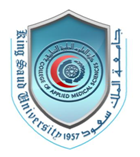 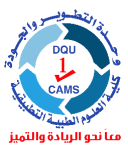 Applied Medical Sciences CollegeQuality and Development UnitCourse SyllabusCourse title and code: Basic Pathology CLS 223Department : Program in which the course is offered: Radiology Program in which the course is offered: Radiology Credit hours: 2Credit hours: 2Total contact hours per semesterTotal contact hours per semesterLevel at which this course is offered:Level at which this course is offered:Course prerequisites:Course prerequisites:Time: Sunday 10-1Time: Sunday 10-1Location:S12Location:S12College member responsible for the course: Dr. Feda AljaserCollege member responsible for the course: Dr. Feda AljaserContact information: Contact information: Office Number: 90Office Number: 90Phone : Ext 50660Phone : Ext 50660Email: faljaser@ksu.edu.saEmail: faljaser@ksu.edu.saWebsite: http://fac.ksu.edu.sa/faljaser/cvWebsite: http://fac.ksu.edu.sa/faljaser/cvOffice hours: Wednesday 9-10Office hours: Wednesday 9-10Course Description This course should allow the student to gain sufficient knowledge regarding the basic pathology principles and terms. The course will mainly cover the cellular stress and how does the body react towards it, immunopathological conditions, infections pathologies, circulatory disturbances, and neoplasia.Course Description This course should allow the student to gain sufficient knowledge regarding the basic pathology principles and terms. The course will mainly cover the cellular stress and how does the body react towards it, immunopathological conditions, infections pathologies, circulatory disturbances, and neoplasia.Course Description (Note: General description in the form to be used for the course specification )Course Description (Note: General description in the form to be used for the course specification )Course   Objectives Upon completion of this course, the students should have grasped the basics of principles and understood main aspects of the subject.Course   Objectives Upon completion of this course, the students should have grasped the basics of principles and understood main aspects of the subject.(Note: Course Objectives which listed in the course specification )(Note: Course Objectives which listed in the course specification )Teaching strategies: Power point lectures that will involve interactive discussions with the students. The course will include oral presentations by the student on selective topic related to the subjected to improve the students’ skills and independency as well as empower their knowledge of the subject.Teaching strategies: Power point lectures that will involve interactive discussions with the students. The course will include oral presentations by the student on selective topic related to the subjected to improve the students’ skills and independency as well as empower their knowledge of the subject.As in course specification As in course specification Learning ResourcesLearning ResourcesLectures’ notesCourse Book: Robbins Basic Pathology By Kumar, Cotran, and Robbins. 7th Edition (or 8th)Other useful books: Emanuel Rubin, Essential Pathology, Lippincott Williams&Wilkins, Phiadelphia & London.Other recourses will be provided during relevant lectures as applicable.
Required Text (s)Lectures’ notesCourse Book: Robbins Basic Pathology By Kumar, Cotran, and Robbins. 7th Edition (or 8th)Other useful books: Emanuel Rubin, Essential Pathology, Lippincott Williams&Wilkins, Phiadelphia & London.Other recourses will be provided during relevant lectures as applicable.
Required Text (s)Essential ReferencesEssential ReferencesRecommended JournalsRecommended JournalsElectronic Materials and Web SitesElectronic Materials and Web SitesTopics to be coveredList of topicsWeek due Contact hoursIntroduction to pathology12Cell response to stress and cell injury22Acute and chronic inflammation32Circulatory disorders42Al hajj beak5Al hajj beak6Circulatory disorders (brief revision + cont)72Tissue repair and healing82Midterm-1 (will include lectures 1-5)	92Neoplasia102Neoplasia (cont)112Infectious diseases122Immunopathological disease132Immunopathological diseases (cont)142Midterm-2 (will include lectures 6-11)152Presentations (Final lab exams week)162Presentations (Final lab exams week)172Beginning of final exams week (Salam/Arab)182Final theoretical exams192Final theoretical exams202Vacation starts on Thursday 7.1.2016 [G] / 27.3.1437[H]2Schedule of Assessment Tasks for Students During the SemesterSchedule of Assessment Tasks for Students During the SemesterSchedule of Assessment Tasks for Students During the SemesterSchedule of Assessment Tasks for Students During the SemesterSchedule of Assessment Tasks for Students During the SemesterSchedule of Assessment Tasks for Students During the SemesterSchedule of Assessment Tasks for Students During the SemesterSchedule of Assessment Tasks for Students During the SemesterSchedule of Assessment Tasks for Students During the SemesterAssessment taskAssessment taskAssessment taskWeek dueProportion of Final AssessmentProportion of Final AssessmentProportion of Final AssessmentMidterm I   Midterm I   Midterm I    Week 920%20%20%Midterm II  Midterm II  Midterm II   Week 1520%20%20%Class discussion - participation  Class discussion - participation  Class discussion - participation  5%5%5%Assignment and Presentation     Assignment and Presentation     Assignment and Presentation      Week 16 and1715%15%15%End Semester Exam                     End Semester Exam                     End Semester Exam                     40%40%40%Required Assignments:  Required Assignments:  Criteria for evaluation : Presentation:Content – 6% Presentation skills & delivery - 5%Time Frame - 2%Slides’ design – 1%Appearance and professionalism – 1% (semi-formallook smart)Quizzes:Content – 3%Spelling and hand writing will be taken into account - 2%Criteria for evaluation : Presentation:Content – 6% Presentation skills & delivery - 5%Time Frame - 2%Slides’ design – 1%Appearance and professionalism – 1% (semi-formallook smart)Quizzes:Content – 3%Spelling and hand writing will be taken into account - 2%Criteria for evaluation : Presentation:Content – 6% Presentation skills & delivery - 5%Time Frame - 2%Slides’ design – 1%Appearance and professionalism – 1% (semi-formallook smart)Quizzes:Content – 3%Spelling and hand writing will be taken into account - 2%Criteria for evaluation : Presentation:Content – 6% Presentation skills & delivery - 5%Time Frame - 2%Slides’ design – 1%Appearance and professionalism – 1% (semi-formallook smart)Quizzes:Content – 3%Spelling and hand writing will be taken into account - 2%Criteria for evaluation : Presentation:Content – 6% Presentation skills & delivery - 5%Time Frame - 2%Slides’ design – 1%Appearance and professionalism – 1% (semi-formallook smart)Quizzes:Content – 3%Spelling and hand writing will be taken into account - 2%Course policies : All students are responsible of registering into the course.Attendance will be registered electronically and will be taken at the beginning of the each class. The students must be punctual and late entry to the lecture will not be accepted.Exams will mainly involve materials covered in the lectures.The requirements of the presentation, assignments, and quizzes might be altered during the course based on course progress. Students will be notified and updated regularly with a form detailing the changes to sign.Course policies : All students are responsible of registering into the course.Attendance will be registered electronically and will be taken at the beginning of the each class. The students must be punctual and late entry to the lecture will not be accepted.Exams will mainly involve materials covered in the lectures.The requirements of the presentation, assignments, and quizzes might be altered during the course based on course progress. Students will be notified and updated regularly with a form detailing the changes to sign.Course policies : All students are responsible of registering into the course.Attendance will be registered electronically and will be taken at the beginning of the each class. The students must be punctual and late entry to the lecture will not be accepted.Exams will mainly involve materials covered in the lectures.The requirements of the presentation, assignments, and quizzes might be altered during the course based on course progress. Students will be notified and updated regularly with a form detailing the changes to sign.Course policies : All students are responsible of registering into the course.Attendance will be registered electronically and will be taken at the beginning of the each class. The students must be punctual and late entry to the lecture will not be accepted.Exams will mainly involve materials covered in the lectures.The requirements of the presentation, assignments, and quizzes might be altered during the course based on course progress. Students will be notified and updated regularly with a form detailing the changes to sign.Course policies : All students are responsible of registering into the course.Attendance will be registered electronically and will be taken at the beginning of the each class. The students must be punctual and late entry to the lecture will not be accepted.Exams will mainly involve materials covered in the lectures.The requirements of the presentation, assignments, and quizzes might be altered during the course based on course progress. Students will be notified and updated regularly with a form detailing the changes to sign.Class Leader: Name:Name:Name:Name:Name:Duties of the Class leader: More comments for instructor : 